附件：福建省2017年第二批55个省级挂牌督办环境问题及督办要求序号企业名称县（市、区）存在环境问题处理意见1闽侯县恒荣金属制品有限公司福州市闽侯县擅自拆除中频电炉废气治理设施，废气直排。责成福州市环保局依法查处，责令限期整改。挂牌督办期限：2017年12月31日。2闽清县祥和农牧发展有限公司福州市闽清县超标排放养殖废水，被责令整改后拒不改正。责成福州市环保局依法查处，责令限期整改。挂牌督办期限：2017年12月31日。3闽侯县吉昌辉涂装有限公司福州市闽侯县擅自闲置废水治理设施，电泳生产废水直排。责成福州市环保局依法查处，责令限期整改。挂牌督办期限：2017年12月31日。4福州宇仕机动车附件有限公司福州市福清市未配套废水治理设施，电镀废水直排雨水沟，重金属严重超标。责成福州市环保局依法查处，责令限期整改。挂牌督办期限：2017年12月31日。5吴尔品蓄电池收集场福州市晋安区非法处置危险废物3吨以上。责成福州市环保局依法查处，责令限期整改。挂牌督办期限：2017年12月31日。6张根旺丝印厂厦门市集美区未配套废气治理设施，有机废气直排。责成厦门市环保局依法查处，责令限期整改。挂牌督办期限：2017年12月31日。7林五八电镀加工厂厦门市集美区非法加工电镀，未配套污染防治设施，含重金属废水直排。责成厦门市环保局依法查处，责令限期整改。挂牌督办期限：2017年12月31日。8瑶头村官田里261号电镀加工厂厦门市同安区非法加工电镀，未配套污染防治设施，含重金属废水直排。责成厦门市环保局依法查处，责令限期整改。挂牌督办期限：2017年12月31日。9厦门市同安宏友石材有限公司厦门市同安区私设暗管直排生产废水。责成厦门市环保局依法查处，责令限期整改。挂牌督办期限：2017年12月31日。10福钢科技（福建）有限公司漳州招商局经济技术开发区私设暗管排放生产废水至雨水沟，重金属严重超标。责成漳州市环保局依法查处，责令限期整改。挂牌督办期限：2017年12月31日。11澳意（福建）家具有限公司漳州市长泰县喷漆车间废气治理设施不正常运行；私设暗管排放喷漆房喷淋废水。责成漳州市环保局依法查处，责令限期整改。挂牌督办期限：2017年12月31日。12漳州市鑫辰包装制品有限公司漳州市龙文区未配套废气治理设施，有机废气直排。责成漳州市环保局依法查处，责令限期整改。挂牌督办期限：2017年12月31日。13漳州嘉辉家具有限公司漳州市龙文区喷漆车间有机废气收集不完善，大量废气无组织排放；私设暗管排放喷漆房喷淋废水至雨水沟。责成漳州市环保局依法查处，责令限期整改。挂牌督办期限：2017年12月31日。14漳州弘阳木业有限公司漳州市芗城区私设旁路直排有机废气。责成漳州市环保局依法查处，责令限期整改。挂牌督办期限：2017年12月31日。15漳州紫金建材有限公司漳州市华安县大量粉尘未收集处理，直接排放。责成漳州市环保局依法查处，责令限期整改。挂牌督办期限：2017年12月31日。16漳州市雷威涂料有限公司漳州市龙海市私设暗管排放水性涂料生产废水。责成漳州市环保局依法查处，责令限期整改。挂牌督办期限：2017年12月31日。17平和县龙舟坑木材加工有限公司漳州市平和县锅炉烟气治理设施不完善，锅炉烟囱冒黑烟。责成漳州市环保局依法查处，责令限期整改。挂牌督办期限：2017年12月31日。18泉州鲤城伟兴塑胶五金有限公司泉州市鲤城区擅自新增酸洗工序，未配套污染防治设施，酸洗废水未经处理直排。责成泉州市环保局依法查处，责令限期整改。挂牌督办期限：2017年12月31日。19泉州市志青彩印有限责任公司泉州市洛江区彩印工序产生的有机废气未配套污染防治设施，废气无组织排放。责成泉州市环保局依法查处，责令限期整改。挂牌督办期限：2017年12月31日。20泉州市恒固机械制造有限公司泉州市泉港区高温合模浇注工序未配套废气治理设施，废气直排；擅自闲置中频炉废气治理设施。责成泉州市环保局依法查处，责令限期整改。挂牌督办期限：2017年12月31日。21石狮市贝瑞特服装洗染有限公司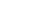 泉州市石狮市后整理车间废气治理设施不正常运行，部分有机废气直放。责成泉州市环保局依法查处，责令限期整改。挂牌督办期限：2017年12月31日。22晋江安达纸业有限公司泉州市晋江市使用制鞋废边角料作为锅炉燃料；部分生产废水未经处理直排。责成泉州市环保局依法查处，责令限期整改。挂牌督办期限：2017年12月31日。23福建省南安市佳鑫印刷有限公司泉州市南安市印刷工序未配套有机废气治理设施；未设置危险废物贮存场所，危险废物堆放在生产车间内。责成泉州市环保局依法查处，责令限期整改。挂牌督办期限：2017年12月31日。24吴森镇漂染厂泉州市惠安县未配套污染防治设施，拉链加热烘干废气无组织排放；漂染废水通过水泵直排。责成泉州市环保局依法查处，责令限期整改。挂牌督办期限：2017年12月31日。25安溪县优匠工艺品厂泉州市安溪县喷漆、打磨工序未配套污染防治设施，喷漆有机废气、打磨粉尘直排。责成泉州市环保局依法查处，责令限期整改。挂牌督办期限：2017年12月31日。26德化县鸿日印刷有限公司泉州市德化县未配套有机废气治理设施，有机废气无组织排放；油墨废水超标排放。责成泉州市环保局依法查处，责令限期整改。挂牌督办期限：2017年12月31日。27泉州市茂发玩具礼品有限公司泉州台商投资区注坯、调漆、上漆、烘箱等生产工序未配套废气治理设施，有机废气直排；擅自闲置打坯工序污染防治设施；污水处理设施未运行，洗坯废水直排。责成泉州市环保局依法查处，责令限期整改。挂牌督办期限：2017年12月31日。28永安市燕南桂口赵庆功烧炭厂三明市永安市未配套废气治理设施，废气直排。责成三明市环保局依法查处，责令限期整改。挂牌督办期限：2017年12月31日。29福建明狮水泥有限公司三明市明溪县擅自闲置窑头脱硫设施，废气超标排放。责成三明市环保局依法查处，责令限期整改。挂牌督办期限：2017年12月31日。30大田县武陵乡武陵村鳖上洋空心砖厂三明市大田县废气治理设施不正常运行，二氧化硫超标排放。责成三明市环保局依法查处，责令限期整改。挂牌督办期限：2017年12月31日。31福建鑫鹭峰实业股份有限公司三明市大田县锅炉烟气治理设施不正常运行，废气直排。责成三明市环保局依法查处，责令限期整改。挂牌督办期限：2017年12月31日。32仙游县金马鞋材有限公司莆田市仙游县未配套有机废气治理设施，有机废气直排。责成莆田市环保局依法查处，责令限期整改。挂牌督办期限：2017年12月31日。33莆田市协翔鞋材有限公司莆田市仙游县丝印板清洗废水未配套治理设施，直接排放。责成莆田市环保局依法查处，责令限期整改。挂牌督办期限：2017年12月31日。34莆田市丰茂鞋业有限公司莆田市仙游县未配套有机废气治理设施，有机废气直排。责成莆田市环保局依法查处，责令限期整改。挂牌督办期限：2017年12月31日。35福建省新时代数码科技有限公司莆田市涵江区注塑工序未配套治理设施，废气直排。责成莆田市环保局依法查处，责令限期整改。挂牌督办期限：2017年12月31日。36莆田市信家电子工贸有限公司莆田市涵江区曝光车间未配套有机废气治理设施，有机废气直排。责成莆田市环保局依法查处，责令限期整改。挂牌督办期限：2017年12月31日。37莆田新力电子有限公司莆田市涵江区生产车间未配套有机废气治理设施，有机废气直排;生产废水排入雨水沟，重金属严重超标;被查封扣押后，擅自撕毁封条继续生产。责成莆田市环保局依法查处，责令限期整改。挂牌督办期限：2017年12月31日。38莆田市博誉轻工制品有限公司莆田市城厢区机喷工序有机废气治理设施不正常运行，有机废气直排；喷漆喷淋废水超标排放。责成莆田市环保局依法查处，责令限期整改。挂牌督办期限：2017年12月31日。39郑新辉高频丝印加工厂莆田市城厢区丝印板清洗废水未配套治理设施，直接排放。责成莆田市环保局依法查处，责令限期整改。挂牌督办期限：2017年12月31日。40莆田市力奴鞋业有限公司莆田市城厢区高频丝印车间未配套有机废气治理设施，有机废气直接排放。责成莆田市环保局依法查处，责令限期整改。挂牌督办期限：2017年12月31日。41林丽洪的鞋面加工厂莆田市荔城区未配套废气治理设施，有机废气直排。责成莆田市环保局依法查处，责令限期整改。挂牌督办期限：2017年12月31日。42莆田市宏兴鞋材有限公司莆田市荔城区未配套废气治理设施，有机废气直排。责成莆田市环保局依法查处，责令限期整改。挂牌督办期限：2017年12月31日。43福建鑫恒碳业有限公司南平市邵武市活化炉烟气除尘废水未循环使用，通过暗管直排。责成南平市环保局依法查处，责令限期整改。挂牌督办期限：2017年12月31日。44政和县东平镇常㘵村炼铝厂南平市政和县未配套废气治理设施，废气直排。责成南平市环保局依法查处，责令限期整改。挂牌督办期限：2017年12月31日。45光泽县鸾凤乡册下李军竹沤浆厂南平市光泽县未配套废水治理设施，废水直排。责成南平市环保局依法查处，责令限期整改。挂牌督办期限：2017年12月31日。46建瓯绿剑食品有限公司南平市建瓯市在调节池处私设暗管，涉嫌偷排废水。责成南平市环保局依法查处，责令限期整改。挂牌督办期限：2017年12月31日。47连春水养殖场南平市浦城县未配套废水治理设施，养殖废水直排。责成南平市环保局依法查处，责令限期整改。挂牌督办期限：2017年12月31日。48苏飞（长汀）纺织品有限公司龙岩市长汀县利用渗坑排放超标废水。责成龙岩市环保局依法查处，责令限期整改。挂牌督办期限：2017年12月31日。49长汀县馆前镇云峰村井口自然村吴生钦造纸厂龙岩市长汀县未配套污染防治设施，生产废水直排。责成龙岩市环保局依法查处，责令限期整改。挂牌督办期限：2017年12月31日。50上杭县兴众机制炭制品厂龙岩市上杭县私设暗管排放碳化炉喷淋除尘废水。责成龙岩市环保局依法查处，责令限期整改。挂牌督办期限：2017年12月31日。51新罗区适中镇下屿村废轮胎炼油厂龙岩市新罗区非法轮胎炼油厂，未配套污染防治设施，废气直排。责成龙岩市环保局依法查处，责令限期整改。挂牌督办期限：2017年12月31日。52永定区凤城街道半坑里泡沫加工厂龙岩市永定区未配套污染防治设施设施，生产废气直排。责成龙岩市环保局依法查处，责令限期整改。挂牌督办期限：2017年12月31日。53寿宁县污水处理厂宁德市寿宁县自2017年4月起，出水总磷长期超标。责成宁德市环保局依法查处，责令限期整改。挂牌督办期限：2017年12月31日。54霞浦县水门乡桥头村牛埕牛皮加工厂宁德市霞浦县未配套污染防治设施设施，私设暗管排放含重金属废水。责成宁德市环保局依法查处，责令限期整改。挂牌督办期限：2017年12月31日。55沈荣坤电镀厂宁德市福安市非法加工电镀，未配套污染防治设施，含重金属废水直排。责成宁德市环保局依法查处，责令限期整改。挂牌督办期限：2017年12月31日。